Publicado en Madrid el 09/02/2023 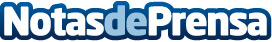 El Restaurante Oval ofrece una cena exclusiva por San Valentín en AranjuezUna deliciosa y romántica experiencia gastronómica que solo estará disponible con reserva para las cenas del viernes 10, y sábado 11 de febreroDatos de contacto:Cristina Alonso675663215Nota de prensa publicada en: https://www.notasdeprensa.es/el-restaurante-oval-ofrece-una-cena-exclusiva Categorias: Gastronomía Madrid Entretenimiento Eventos Restauración Celebraciones http://www.notasdeprensa.es